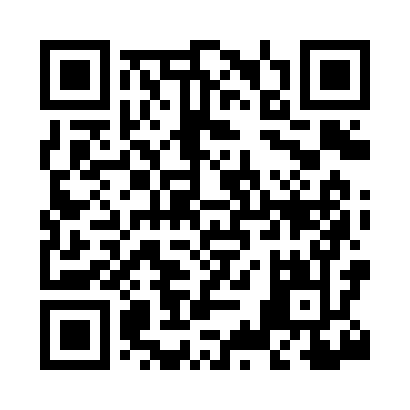 Prayer times for Butts Corner, New York, USAMon 1 Jul 2024 - Wed 31 Jul 2024High Latitude Method: Angle Based RulePrayer Calculation Method: Islamic Society of North AmericaAsar Calculation Method: ShafiPrayer times provided by https://www.salahtimes.comDateDayFajrSunriseDhuhrAsrMaghribIsha1Mon3:415:261:035:078:4010:252Tue3:425:271:045:078:4010:243Wed3:435:271:045:078:4010:244Thu3:445:281:045:078:4010:235Fri3:455:291:045:078:3910:236Sat3:465:291:045:078:3910:227Sun3:475:301:045:078:3910:218Mon3:485:311:055:078:3810:219Tue3:495:311:055:078:3810:2010Wed3:505:321:055:078:3710:1911Thu3:515:331:055:078:3710:1812Fri3:525:341:055:078:3610:1713Sat3:535:341:055:078:3610:1614Sun3:555:351:055:078:3510:1515Mon3:565:361:055:078:3410:1416Tue3:575:371:055:078:3410:1317Wed3:585:381:065:078:3310:1218Thu4:005:391:065:078:3210:1119Fri4:015:401:065:068:3110:1020Sat4:025:401:065:068:3110:0821Sun4:045:411:065:068:3010:0722Mon4:055:421:065:068:2910:0623Tue4:065:431:065:068:2810:0424Wed4:085:441:065:058:2710:0325Thu4:095:451:065:058:2610:0226Fri4:115:461:065:058:2510:0027Sat4:125:471:065:048:249:5928Sun4:145:481:065:048:239:5729Mon4:155:491:065:048:229:5630Tue4:175:501:065:038:219:5431Wed4:185:511:065:038:209:53